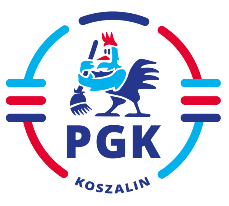 ZAPYTANIE OFERTOWEDo wniosku nr ……………………….. z dnia ……………………………………….Z uwagi na wyłączenie stosowania przepisów ustawy w związku z art. 2 ust.1 pkt 1) ustawy z dnia 11 września 2019 r. Prawo zamówień publicznych (Dz.U.2022.1710 t.j.) zwracamy się z zapytaniem ofertowym o cenę na dostawę/usługę/robotę budowlaną*  Nazwa zamówienia (oraz kod CPV): Przeprowadzenie badań odpadów przeznaczonych do termicznego przekształcania – mały zakres badań. Przeprowadzenie badań odpadów przeznaczonych do termicznego przekształcania – duży zakres badań.Podsumowanie ilości przewidywanych badań wg określonych zakresów:Zamawiający wskazuje ww. ilości badań jako szacunkowe w okresie realizacji przedmiotu zamówienia; ww. ilości mogą ulec zmianieKod CPV 71610000-7, CPV 71800000-6Pożądany termin wykonania zamówienia: Od 17.07.2023 r. do 30.09.2023 r.Warunki udziału w postępowaniu oraz sposób ich weryfikacji: - laboratorium musi posiadać akredytację na pobór i wszystkie wykonywane badania parametrów (również podwykonawcy), zgodnie z pkt. 3.1- oświadczenie o braku podstaw do wykluczenia z postępowania na podstawie ustawy o szczególnych rozwiązaniach w zakresie przeciwdziałania wspieraniu agresji na Ukrainę oraz służących ochronie bezpieczeństwa narodowego oraz oświadczenie o braku podstaw do wykluczenia z postępowania dotyczące zakazu udziału rosyjskich podmiotów w zamówieniach publicznych dotyczące środków ograniczających 
w związku z działaniami Rosji destabilizującymi sytuację na Ukrainie,- KLAZULA INFORMACYJNA. Informacja dotycząca przetwarzania danych osobowych przez Przedsiębiorstwo Gospodarki Komunalnej Spółka z o.o.  w Koszalinie.3.1. Wymagania ZamawiającegoWykonawca zobowiązany jest do:- posiadania akredytacji na pobór i wszystkie wykonywane badania parametrów (również podwykonawcy) dla małego zakresu badań,- posiadania akredytacji (również podwykonawcy) na pobór i wykonywane badania dla dużego zakresu badań, przynajmniej dla takich parametrów jak: wartość opałowa, zawartość wody, siarka, chlor, zawartość popiołu, azot, ołów, cynk, potas, sód, żelazo- poboru prób wykonywanych przez pracowników Wykonawcy,- dowozu próbek do laboratorium transportem własnym Wykonawcy,- przedstawiania wyników badań w formie czytelnych sprawozdań, przesyłanych również w wersji elektronicznej,- prowadzania badań odpadów zgodnie z obowiązującymi przepisami na czas wykonywania usługi,- przeprowadzania badań w czasookresach wyznaczonych przez zamawiającego,- przedłożenia wyników badań w formie sprawozdania w terminie do 18 dni od momentu pobrania próby.Uwaga! W cenie Wykonawca zobowiązany jest uwzględnić wszystkie koszty wykonywania usług, w tym koszty dojazdu oraz pobrania próby.Opis kryteriów wyboru oferty najkorzystniejszej:Cena 100%Sposób przygotowania oferty:Ofertę sporządzić należy na załączonym druku „Formularz ofertowy”. Do formularza ofertowego należy dołączyć: Dokumenty potwierdzający posiadanie akredytacji w zakresie wskazanym przez Zamawiającego.Oświadczenie o braku podstaw do wykluczenia z postępowania na podstawie ustawy 
o szczególnych rozwiązaniach w zakresie przeciwdziałania wspieraniu agresji na Ukrainę oraz służących ochronie bezpieczeństwa narodowego oraz oświadczenie o braku podstaw do wykluczenia z postępowania dotyczące zakazu udziału rosyjskich podmiotów w zamówieniach publicznych dotyczące środków ograniczających w związku z działaniami Rosji destabilizującymi sytuację na Ukrainie.KLAZULA INFORMACYJNA. Informacja dotycząca przetwarzania danych osobowych przez Przedsiębiorstwo Gospodarki Komunalnej Spółka z o.o.  w Koszalinie.Uwaga! Jeżeli wykonawca nie dołączy wymaganych do formularza ofertowego dokumentów lub złożone wymagane dokumenty będą niekompletne, zamawiający wezwie do ich złożenia lub uzupełnienia w wyznaczonym przez Zamawiającego terminie.Miejsce i termin składania oferty cenowej:Ofertę złożyć należy na platformie zakupowej Zamawiającego Przedsiębiorstwo Gospodarki Komunalnej Spółka z o. o.ul. Komunalna 575-724 KoszalinTermin złożenia oferty:Ofertę złożyć należy do dnia 13.07.2023 r. do godz. 12:00Wskazanie osób upoważnionych przez Zamawiającego do kontaktu z Wykonawcami:Osobą ze strony zamawiającego upoważnioną do kontaktowania się z Wykonawcamijest: Monika GóreckaNr telefonu/fax.: 94 348 44 75, kom. 502 554 623E-mail: monika.gorecka@pgkkoszalin.pl Zamawiający informuje, iż do wyboru oferty najkorzystniejszej nie mają zastosowania przepisy ustawy Prawo zamówień publicznych...................................................................	            (data i podpis kierownika Zamawiającego)Załączniki:- formularz ofertowy- oświadczenie o braku podstaw do wykluczenia z postępowania na podstawie ustawy o szczególnych rozwiązaniach w zakresie przeciwdziałania wspieraniu agresji na Ukrainę oraz służących ochronie bezpieczeństwa narodowego oraz oświadczenie o braku podstaw do wykluczenia z postępowania dotyczące zakazu udziału rosyjskich podmiotów w zamówieniach publicznych dotyczące środków ograniczających w związku z działaniami Rosji destabilizującymi sytuację na Ukrainie- KLAZULA INFORMACYJNA. Informacja dotycząca przetwarzania danych osobowych przez Przedsiębiorstwo Gospodarki Komunalnej Spółka z o.o.  w Koszalinie.Lp.Kod odpadu poddawany badaniomPrzewidywana ilość badańZakres badań zgodny z rozporządzeniem Ministra Środowiska z dnia 8 czerwca 2016 r. w sprawie warunków technicznych kwalifikowania części energii odzyskanej z termicznego przekształcania, załącznik nr 1 + zawartość chloru1.19 12 04 – tworzywa sztuczne i guma1zawartość wilgoci całkowitejzawartość wilgoci w ogólnej próbce analitycznejzawartość popiołuciepło spalaniazawartość siarki całkowitejzawartość węgla i całkowitego 
i wodorustrata prażeniazawartość biomasyzawartość węgla organicznegozawartość chloru2.19 12 10 – odpady palne (paliwo alternatywne)1zawartość wilgoci całkowitejzawartość wilgoci w ogólnej próbce analitycznejzawartość popiołuciepło spalaniazawartość siarki całkowitejzawartość węgla i całkowitego 
i wodorustrata prażeniazawartość biomasyzawartość węgla organicznegozawartość chloru3.19 12 12 - Inne odpady (w tym zmieszane substancje i przedmioty) z mechanicznej obróbki odpadów inne niż wymienione w 19 12 117zawartość wilgoci całkowitejzawartość wilgoci w ogólnej próbce analitycznejzawartość popiołuciepło spalaniazawartość siarki całkowitejzawartość węgla i całkowitego 
i wodorustrata prażeniazawartość biomasyzawartość węgla organicznegozawartość chloru4.19 05 99 - Inne niewymienione odpady (stabilizat)1zawartość wilgoci całkowitejzawartość wilgoci w ogólnej próbce analitycznejzawartość popiołuciepło spalaniazawartość siarki całkowitejzawartość węgla i całkowitego 
i wodorustrata prażeniazawartość biomasyzawartość węgla organicznegozawartość chloruLp.Kod odpadu poddawany badaniomPrzewidywana ilość badańZakres badań 1.19 12 04 – tworzywa sztuczne i guma11. Wartość opałowa zakres2. Wartość opałowa, nominalna	3. Normalna zawartość wody		4. Max. zawartość wody		5. Min. zawartość wody		6. Zawartość popiołu		7. Temperatura topnienia popiołu	8. N (Azot), max.		9. S (Siarka), max.		10. Cl (Chlor), max.		11. F (Fluor), max.		12. Al (Aluminium), max.		13. Na (Sód), max.		14. K (Potas), max.		15. Pb (Ołów), max.	16. Zn (Cynk), max.		17. Fe (Żelazo), max.		18. Gęstość paliwa, stan luźny	19. Normalny maksymalny rozmiar cząstek		20. Pojedyncze/większe rozmiary frakcji, max 10% masy		21. Wielkość cząstek / pył <3 mm	22. Wielkość cząstek / pył <1 mm	23. Zawartość „materiałów niepalnych”, na przykład metalu, piasku, popiołu, szkła itp.		24. Maksymalny rozmiar „niepalnych fragmentów”, na przykład metalu, kamienia, szkła itp.		25. Zawartość drewna impregnowanego ciśnieniowo lub drewna kreozotowego		2.19 12 10 – odpady palne (paliwo alternatywne)11. Wartość opałowa zakres2. Wartość opałowa, nominalna	3. Normalna zawartość wody		4. Max. zawartość wody		5. Min. zawartość wody		6. Zawartość popiołu		7. Temperatura topnienia popiołu	8. N (Azot), max.		9. S (Siarka), max.		10. Cl (Chlor), max.		11. F (Fluor), max.		12. Al (Aluminium), max.		13. Na (Sód), max.		14. K (Potas), max.		15. Pb (Ołów), max.	16. Zn (Cynk), max.		17. Fe (Żelazo), max.		18. Gęstość paliwa, stan luźny	19. Normalny maksymalny rozmiar cząstek		20. Pojedyncze/większe rozmiary frakcji, max 10% masy		21. Wielkość cząstek / pył <3 mm	22. Wielkość cząstek / pył <1 mm	23. Zawartość „materiałów niepalnych”, na przykład metalu, piasku, popiołu, szkła itp.		24. Maksymalny rozmiar „niepalnych fragmentów”, na przykład metalu, kamienia, szkła itp.		25. Zawartość drewna impregnowanego ciśnieniowo lub drewna kreozotowego		3.19 12 12 - Inne odpady (w tym zmieszane substancje i przedmioty) z mechanicznej obróbki odpadów inne niż wymienione w 19 12 1131. Wartość opałowa zakres2. Wartość opałowa, nominalna	3. Normalna zawartość wody		4. Max. zawartość wody		5. Min. zawartość wody		6. Zawartość popiołu		7. Temperatura topnienia popiołu	8. N (Azot), max.		9. S (Siarka), max.		10. Cl (Chlor), max.		11. F (Fluor), max.		12. Al (Aluminium), max.		13. Na (Sód), max.		14. K (Potas), max.		15. Pb (Ołów), max.	16. Zn (Cynk), max.		17. Fe (Żelazo), max.		18. Gęstość paliwa, stan luźny	19. Normalny maksymalny rozmiar cząstek		20. Pojedyncze/większe rozmiary frakcji, max 10% masy		21. Wielkość cząstek / pył <3 mm	22. Wielkość cząstek / pył <1 mm	23. Zawartość „materiałów niepalnych”, na przykład metalu, piasku, popiołu, szkła itp.		24. Maksymalny rozmiar „niepalnych fragmentów”, na przykład metalu, kamienia, szkła itp.		25. Zawartość drewna impregnowanego ciśnieniowo lub drewna kreozotowego		4.19 05 99 - Inne niewymienione odpady (stabilizat)11. Wartość opałowa zakres2. Wartość opałowa, nominalna	3. Normalna zawartość wody		4. Max. zawartość wody		5. Min. zawartość wody		6. Zawartość popiołu		7. Temperatura topnienia popiołu	8. N (Azot), max.		9. S (Siarka), max.		10. Cl (Chlor), max.		11. F (Fluor), max.		12. Al (Aluminium), max.		13. Na (Sód), max.		14. K (Potas), max.		15. Pb (Ołów), max.	16. Zn (Cynk), max.		17. Fe (Żelazo), max.		18. Gęstość paliwa, stan luźny	19. Normalny maksymalny rozmiar cząstek		20. Pojedyncze/większe rozmiary frakcji, max 10% masy		21. Wielkość cząstek / pył <3 mm	22. Wielkość cząstek / pył <1 mm	23. Zawartość „materiałów niepalnych”, na przykład metalu, piasku, popiołu, szkła itp.		24. Maksymalny rozmiar „niepalnych fragmentów”, na przykład metalu, kamienia, szkła itp.		25. Zawartość drewna impregnowanego ciśnieniowo lub drewna kreozotowego		Lp.Zakres badań oraz kryteria dopuszczaniaPrzewidywana ilość przeprowadzonych badań 1.mały zakres badań102.duży zakres badań6